შპს „დავით ტვილდიანის სამედიცინო უნივერსიტეტი“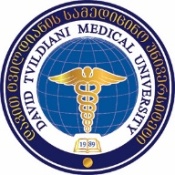 შპს ,, დავით ტვილდიანის  სამედიცინო უნივერსიტეტი“-ს რექტორს,პროფესორ  ლევან  ტვილდიანს           განცხადებაგთხოვთ,  დამრთოთ ნება მივიღო მონაწილეობა შპს ,,დავით ტვილდიანის სამედიცინო უნივერსიტეტი“-ს მიერ 2022 წლის 28 ივლისს გამოცხადებულ ბიოსამედიცინო და ჯანდაცვით მეცნიერებებში სადოქტორო სწავლების 2022-2023 სასწავლო წლის საშემოდგომო მიღების საჯარო კონკურსში. განმცხადებლის ხელმოწერა ---------------------------------------------- თარიღი -------  ----------------------------------------   2022წ. სახელიგვარიმედიცინის დარგი ან მიმართულება